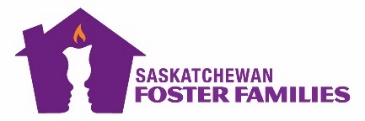 Trauma Competent Caregiver Training Registration FormTrauma Competent Caregiver is a training session to increase competency and sensitivity in caring for children with a traumatic history. This training will give you tools to help children that will be placed in your care heal from past trauma while also giving you insight into meaning behind the behaviour of  children.Registration forms should be completed and sent by email to: training@sffa.sk.ca or by fax: 306.975.1581 Name(s): Mailing Address: 		City/Town:Postal Code:   			Mobile Phone:Email Address:	Ministry Worker: Training Schedule:  9:00 AM to 4:00 PM  -Please note that breaks will be taken throughout the training session.  Please select one date & delivery method below.Joining Virtually, we would ask that you login into the classroom by no later than 8:45 AM to ensure a stable and working connection. 	April 13th, 2024 **Registration must be received no later than April 5th, 2024Virtual Connection	May 11th, 2024 **Registration must be received no later than May 3rd, 2024Virtual Connection			         In Person- Saskatoon	June 8th, 2024 ** Registration must be received no later than May 31st, 2024			Virtual Connection		         In Person- SaskatoonIf you have questions regarding the training or your registration, please email:training@sffa.sk.ca or call the SFFA Training Coordinator Tessa Stock at 306.975.1528